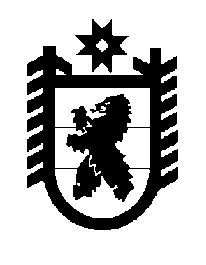 Российская Федерация Республика Карелия    ПРАВИТЕЛЬСТВО РЕСПУБЛИКИ КАРЕЛИЯПОСТАНОВЛЕНИЕот  20 сентября 2018 года № 341-Пг. Петрозаводск О предельном уровне соотношения среднемесячной заработной 
платы руководителя Территориального фонда обязательного медицинского страхования Республики Карелия, его заместителей, 
главного бухгалтера и среднемесячной заработной платы 
работников указанного фондаВ соответствии с пунктом 2 статьи 4 Закона Республики Карелия 
от 4 мая 2018 года № 2237-ЗРК «О разграничении полномочий органов государственной власти Республики Карелия в сфере трудовых отношений» Правительство Республики Карелия п о с т а н о в л я е т:1. Установить предельный уровень соотношения среднемесячной заработной платы руководителя Территориального фонда обязательного медицинского страхования Республики Карелия (далее – фонд), формируемой 
за счет всех источников финансового обеспечения и рассчитываемой 
за календарный год, и среднемесячной заработной платы работников фонда 
(без учета заработной платы руководителя фонда, его заместителей, главного бухгалтера) в кратности от 1 до 4.2. Установить предельный уровень соотношения среднемесячной заработной платы заместителей руководителя фонда, формируемой за счет всех источников финансового обеспечения и рассчитываемой за календарный год, 
и среднемесячной заработной платы работников фонда (без учета заработной платы руководителя фонда, его заместителей, главного бухгалтера) в кратности от 1 до 3,2.3. Установить предельный уровень соотношения среднемесячной заработной главного бухгалтера фонда, формируемой за счет всех источников финансового обеспечения и рассчитываемой за календарный год, 
и среднемесячной заработной платы работников фонда (без учета заработной платы руководителя фонда, его заместителей, главного бухгалтера) в кратности от 1 до 2,8.           Глава Республики Карелия 					                  А.О. Парфенчиков